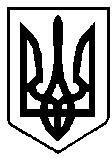 ВАРАСЬКА МІСЬКА РАДАВосьме скликання(Десята сесія)Р І Ш Е Н Н Я25 червня 2021 року			     				              №537З метою створення умов для громадської діяльності і різнобічного розвитку молоді та на підтримку молодіжних ініціатив, відповідно до   Типового положення про молодіжний центр та про експертну раду при молодіжному центрі, затвердженого постановою Кабінету Міністрів України 20 грудня 2017 року №1014, керуючись статтею 25, частиною 1 статті 59 Закону України «Про місцеве самоврядування в Україні»,  Вараська міська радаВ И Р І Ш И Л А:1. Утворити комунальний заклад «Вараський молодіжний центр» зі статусом юридичної особи публічного права.2. Затвердити Положення про комунальний заклад «Вараський молодіжний центр», згідно з додатком 1 (додається).3. Затвердити Положення про конкурс на посаду директора комунального закладу «Вараський молодіжний центр», згідно з додатком 2  (додається).4. Затвердити Положення про експертну раду при комунальному закладі «Вараський молодіжний центр», згідно з додатком 3  (додається).5. Уповноважити директора комунального закладу «Вараський молодіжний центр» подати всі необхідні документи для проведення державної реєстрації в установленому законодавством порядку.6. Заступнику міського голови з питань діяльності виконавчих органів ради Дмитру СТЕЦЮКУ, департаменту культури, туризму, молоді та спорту виконавчого комітету Вараської міської ради забезпечити дотримання вимог Положення про конкурс на посаду директора комунального закладу «Вараський молодіжний центр» в роботі.7.  Визнати таким, що втратило чинність, рішення Вараської міської ради від 14 квітня 2021 року № 326 «Про утворення комунального закладу «Вараський молодіжний центр», затвердження Положення про комунальний заклад «Вараський молодіжний центр», Положення про конкурс на посаду директора комунального закладу «Вараський молодіжний центр», Положення про експертну раду при комунальному закладі «Вараський молодіжний центр».8. Контроль за виконанням цього рішення покласти на заступника міського голови з питань діяльності виконавчих органів ради відповідно до розподілу функціональних обов’язків та постійну депутатську комісію з гуманітарних питань, дитячої, молодіжної політики та спорту.Міський голова                                                         Олександр МЕНЗУЛПро утворення комунального закладу «Вараський молодіжний центр», затвердження Положення про комунальний заклад «Вараський молодіжний центр», Положення про конкурс на посаду директора комунального закладу «Вараський молодіжний центр», Положення про експертну раду при комунальному закладі «Вараський молодіжний центр» 